Конспект совместного интегрированного занятия учителя-дефектолога, педагога-психолога в подготовительной  группе для детей с нарушением зрения по теме «Вся семья вместе, и душа на месте» Интеграция образовательных  областей:  «Социализация», «Чтение художественной литературы», «Коммуникация» (формирование целостной картины мира), «ПознаниеЦель: формирование чувства принадлежности к своей семье; формирование позитивного отношения к своей семье; формирование коммуникативных навыков.Задачи:1. Сформировать представление о семье как о людях, которые живут вместе; дать первоначальные сведения об истории семьи, родственных отношениях; учить строить генеалогическое древо семьи, способствуя осознанию ребенком себя как частицы, причастной к истории и жизни семьи.                                                                          2. Активизировать словарь на основе углубления знаний о своей семье, составлять рассказ о своей семье ; развивать устную речь.                                                                      3.Развивать глазодвигательные функции, умения выполнять движения в соответствии с музыкой и текстом, развитие моторики, упражнять в обозначении  расположения предметов соответствующими пространственными терминами, развивать навыки микроориентировки (на листе бумаги, на поверхности стола).                                                                             4. Воспитывать чувство уважения к старшим членам семьи, желание помогать тем, кто в этом нуждается, заботится о них.Предварительная работа: -чтение рассказов – Л. Квитко «Бабушкины руки», А. Яковлев   «Мама»;-рисунки детей на тему «Моя семья»;-совместное обсуждение смысла пословиц о маме, о семье;Оборудование: трафареты дерева, чистые альбомные листы на каждого ребенка, комплект силуэтов бабушки, дедушки, папы, мамы на каждого ребенка, цветные карандаши, выставка рисунков детей, статуэтка генеалогического древа с фото, фотоальбом, портреты, мяч.Ход занятия.1. Организационный момент.  Педагог-психолог: - Здравствуйте,  дети, вы всех прекрасней на свете.Крепко за руки возьмёмся и друг другу улыбнёмся.Педагог-психолог: - Послушайте  внимательно стихотворение и подумайте, о чем  мы будем говорить на занятии:Что может быть семьи дороже?
Теплом встречает отчий дом,
Здесь ждут тебя всегда с любовью,
И провожают в путь с добром!Дети: - Сегодня мы будем говорить о семье.Педагог-психолог: -У каждого человека есть близкие и дорогие ему люди – это его семья. Семьи бывают разные: большие и маленькие, веселые и серьезные, шумные и скромные. Семья всегда понимает и поддерживает нас, как хорошо, когда семья дружная, счастливая, когда все любят друг друга. Семьи создаются для того, чтобы воспитывать детей, помогать им стать сильными и самостоятельными. Все члены семьи – очень близкие друг другу люди. Они вместе живут и вместе ведут хозяйство. Они помогают друг другу и в трудную минуту, и в обычных делах.(раздаётся звук колокольчика, пока дети определяют направление звука, появляется домовенок Кузя)2. Введение в темуПедагог-психолог: 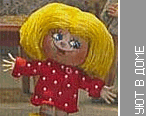 -Ребята, посмотрите кто пришел к нам в гости? Дети: К нам пришел домовенок Кузя.Педагог-психолог: -Ребята, в каких семьях живет домовенок?Дети: -Домовенок Кузя живет только в дружной, трудолюбивой, счастливой семье?Педагог-психолог: -Ребята, смотрите, Кузя нам принес конверт с заданиями. Давайте откроем и прочитаем. Домовенок хочет, чтобы мы отгадали его загадки:Днем работает она,Вечером она — жена,Если праздник, она — дама,Кто же это? — Моя...  (мама)     Кто любимей всех на свете?И за всю семью в ответе?От зарплаты до зарплатыЧто б мы делали без... (папы)Кто любить не устает,Пироги для нас печет,Вкусные оладушки?Это наша... (бабушка)Он трудился не от скуки,У него в мозолях руки,А теперь он стар и сед —Мой родной, любимый... (дед)Без чего на белом светеВзрослым не прожить и детям?Кто поддержит вас, друзья?Ваша дружная...       (семья)Педагог-психолог:- Ребята, вы справились с первым задание Кузи. Он благодарит вас за активность и сообразительность. А теперь хочет посмотреть рисунки  и послушать рассказы о вашей семье.Учитель-дефектолог приглашает детей посмотреть выставку рисунков на тему «Моя семья». Каждый из детей принес свой рисунок, выполненный  дома вместе с родителями. 3.Составление рассказа о семье по вопросам Учитель-дефектолог: - Ребята, сейчас мы будем рассказывать историю о своей семье. Чтобы ваша история была красивая и последовательная, я вам буду задавать вопросы. Вспомните, как мы отвечаем на вопросы.Дети:- На вопросы мы отвечаем предложением.Учитель-дефектолог: - Как вы назовете свою историю? (Ответы детей). Сколько человек в семье? Как зовут папу, маму? Есть ли брат, сестра? Сколько им лет? Есть ли бабушка, дедушка? Как их зовут? Где и кем работают мама и папа? Что ты можешь сказать о своей семье?Дети: Рассказы детей по своему рисунку о семье.Учитель-дефектолог: – Знать историю своего рода, семьи обязательно. Посмотрите, как можно сохранить историю своей семьи дома. Историю хранят семейные фотоальбомы, генеалогические древо, портреты, видеофильмы, памятные вещи. (Детям показывается выставка данных предметов).4.Пальчиковая игра «Семья».                                                        Вот дедушка,                                                                                                                                              Вот бабушка,                                                                                                                                    Вот папочка,                                                                                                                                               Вот мамочка,                                                                                                                                         Вот деточка моя,                                                                                                                                                          Вот и вся моя семья.                                                                                                                                     - Ребята, когда мы произносим потешку, то загибаем пальцы по очереди в кулак. Это потому, что про семью в народе говорят: «Крепкая семья, как кулак».Учитель-дефектолог.- Семья похожа на большое дерево: как дерево она мощная, сильная. Семья, как и дерево, растет, у нее появляются новые веточки. Сейчас мы с вами попробуем построить генеалогическое древо своей семьи5.Дидактическое упражнение «На что это похоже?» (Дети обводят по внешнему трафарету дерево).Учитель-дефектолог.- У дерева есть корни. Как вы думаете, у семьи есть корни? Кто это? Дети: корни в семье – это бабушки и дедушки. Учитель-дефектолог.-Они самые старшие члены в семье, дающие ей начало.                                                                                                                                                         – Выложите фигурку бабушки справа, а слева – фигурку дедушки.                                                  – От корней растет ствол дерева. Он несет веткам и листьям питательные соки. Это ваши родители. Как вы думаете, почему я их сравнила их со стволом. (Ответы детей).Учитель-дефектолог. – Ваши мамы и папы – молодые люди, они работают, трудятся, заботятся о младших и старших.                                                                                                                                               – Выложите силуэт папы с той стороны дерева, где находится дедушка, силуэт мамы, с той стороны, где находится бабушка. Назовите, где вы выложили силуэты? Дети: Силуэт папы – слева от ствола, силуэт мамы - справа.Учитель-дефектолог. – Веточки и листочки на нашем дереве – это дети, которые тянутся к солнышку, любят тепло и ласку. Нарисуйте старших братьев, сестер в нижней части кроны дерева, младших – в верхней. Чтобы дерево прочно стояло, нужно заботиться о корнях. Любить и ухаживать за старшими членами семьи. Вся семья вместе и душа на месте. Вся семья самые верные друзья.6.Зрительная гимнастика «Человек» (музыка и слова М.Пеньковской).Учитель-дефектолог предлагает детям встать в круг и выполнить движения по тексту.Утром солнышко встаёт,                             Потягивание с разведением рук в стороны вверх.Спать ребятам не даёт.                                 Частое моргание глазами.Глазки просыпаются,                                  Повороты головы в стороны с улыбкой.Солнцу улыбаются.                                     Закрыть глаза и легко потереть веки боковыми гранями больших пальцев, сжав остальные в кулак, движения от носа к вискам и обратно.Мы потерли их немножко,Сразу глянули в окошко –                       Направить взгляд вдаль (посмотреть в окно).Лучик тёплый увидали,                          Протянуть руки вперед, стараясь «достать до лучика», поднести  ладони к лицу – взглядом следить за движением ладоней.На ладонь свою поймали.      Отставить правую руку вперёд, посмотреть на ладонь; то же левой рукой.Он с ладошки – прыг да скок,На головку, на носок.               Руки скрестить на затылке, указательным пальцем правой руки достать кончик носа.Я его поймать хочу,Головою я кручу.          Хватательные движения руками перед собой на уровне глаз дальше и ближе; повороты головы в стороны: голова вправо – движения правой рукой с фиксацией взора; то же – влево.Спрячусь и зажмурюсь,                          Закрыть глаза ладонями, зажмуритьсяУлыбнусь, нахмурюсь.                               Улыбнуться, нахмуриться.Ножками потопаю,                                              Потопать ногами.Ручками похлопаю.                                     Похлопать в ладошиПриходи скорей, дружок,                            Выполнить «шагающие» движения указательным и средним пальцами правой руки по открытой ладони левой руки.Нарисуем мы кружок.                            Рисование перед собой указательным пальцем максимально возможного круга, следя за движением пальца взором.Ты на пальчик мой садисьИ со мною порезвись.                             Ладонью правой руки погладить воображаемый лучик, находящийся       Ты весёлый, озорной,                                    на ладони левой руки, «взять» лучик обеими ладонями, поднести к лицу и подуть на него.А теперь беги домой!7.Игра «Назови ласково» Педагог-психолог: Ребята, встаньте в круг давайте поиграем в игру. Я буду кидать вам мяч и называть члена семьи, а вы, возвращая мне мяч, должны назвать его ласково. Например: Мама-мамочка.8.Итог занятия.Педагог-психолог: - Ребята, домовенку Кузе очень понравилось как вы сегодня работали. Но он хочет услышать, как вы поняли, какая должна быть семья.Дети: Семья должна быть дружная, трудолюбивая, гостеприимная, спортивная, веселая……..Педагог-психолог: -Кузя предлагает вам выполнить последнее задание. Составьте из данных слов пословицу.Дети составляют пословицу: Вся семья вместе, так и душа на месте.Педагог-психолог: Ребята, домовёнок Кузя прощается с вами и дарит вам на память магниты-солнышки, чтобы они всегда согревали вас и ваших близких.Литература1. Алябьева Е.А. Итоговые дни по лексическим темам. Планирование и конспекты. М.: ТЦ Сфера, 2009.2. Лободина Н.В. Комплексные занятия по программе под редакцией М.А. Васильевой, В.В. Гербовой, Т.С. Комаровой./автор-сост. Н.В. Лободина.- Волгоград: учитель,2011г.3.Нищева Н.В. картотеки методических рекомендаций для родителей дошкольников с ОНР. – СПб.: ДЕТСТВО-ПРЕСС, 2010.4.Прима Е.В, Филиппова Л.В., Кольцова И.Н. Развитие социальной уверенности у дошкольников. Владос, 2008г.5. Фалькович Т.А., Барылкина Л.П. Сценарии занятий по культурно-нравственному воспитанию. М., Вако, 2008г.6. Чевычелова Е.А. Развернутое тематическое планирование по программе  под редакцией Л.И. Плаксиной., «Учитель», 2013г.Приложения.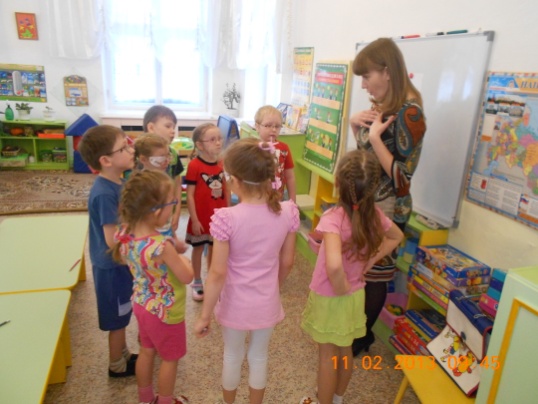 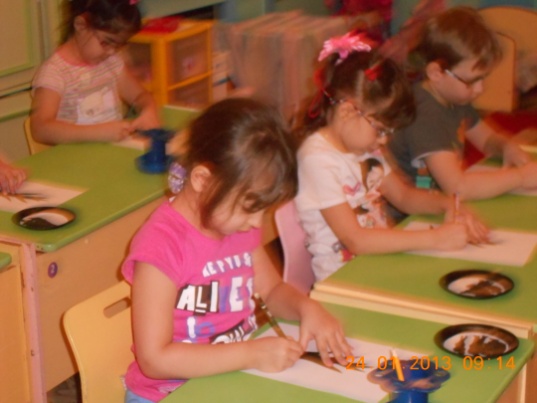 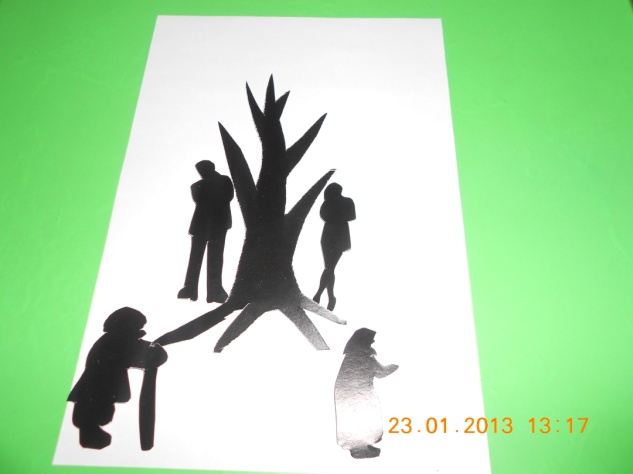 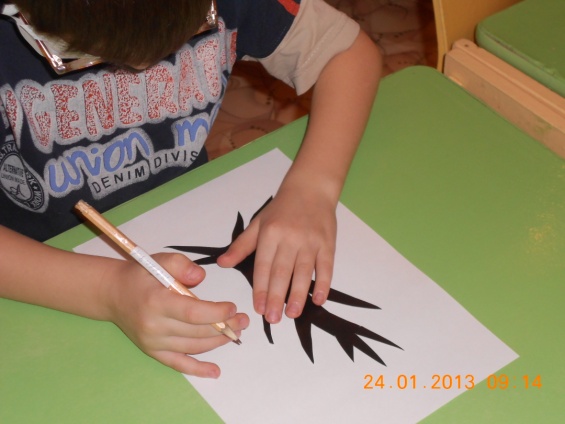 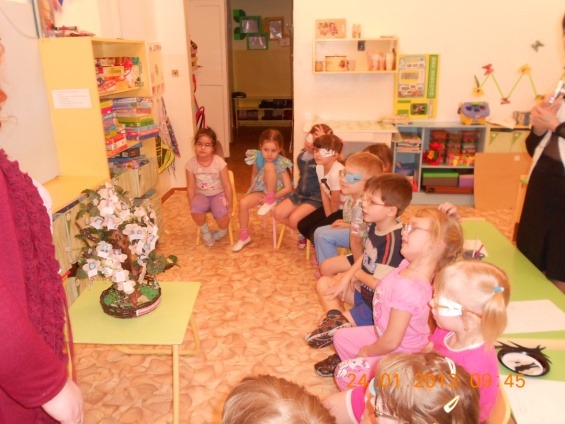 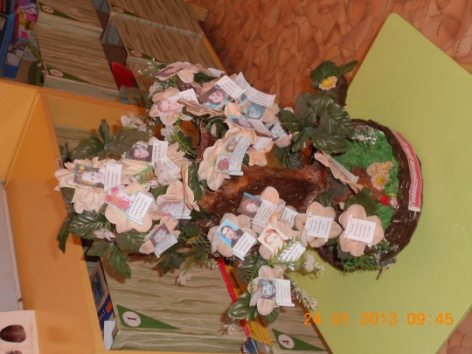 